Szellőző fedél csövekhez LDR 80Csomagolási egység: 1 darabVálaszték: K
Termékszám: 0018.0332Gyártó: MAICO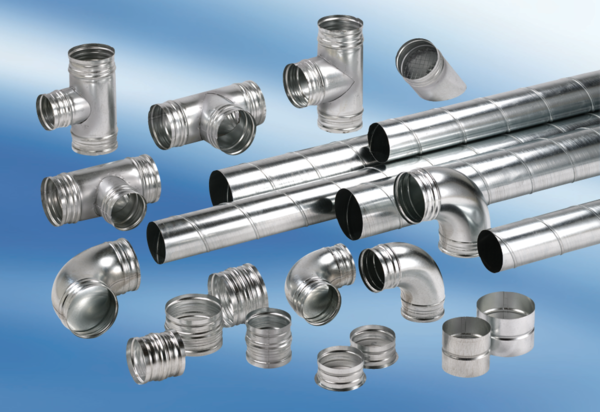 